ULUSLARARASI KIBRIS ÜNİVERSİTESİ LİSANSÜSTÜ EĞİTİM-ÖĞRETİM VE ARAŞTIRMA ENSTİTÜSÜ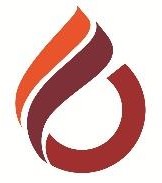 TEZ TESLİM FORMUİsim SoyisimÖğrenci NumarasıBölüm / ProgramTez Başlığıİntihal OranıBir Kaynaktan En YüksekBenzerlik OranıKelime Sayısı*Kelime sayısı sadece bölümleri içermektedirTez Savunma TarihiTez DanışmanıTez Teslim TarihiTez Teslim için Kontrol ListesiTez Teslim için Kontrol Listesiİngilizce Yüksek Lisans Tezleri: 2 adetlacivert olarak ciltlenmiş tez + 3 CDTürkçe Yüksek Lisans Tezleri: 2 adet açıkmavi olarak ciltlenmiş tez + 3 CDDoktora Tezleri: 2 adet bordo olarakciltlenmiş tez + 3 CDİmzalı Jüri Onay Sayfasıİmzalı Öğrenci BeyannamesiDanışman tarafından imzalanmış intihalraporuTeslim alanTez Teslim OnayıTez Teslim OnayıÖğrenci İmzasıTez Danışmanı İmzasıProf. Dr. Osman YılmazEnstitü Müdürü